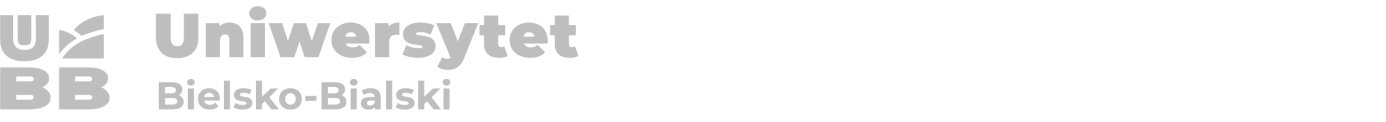 Załącznik nr 6ARKUSZ OBSERWACJI ZAJĘĆ w SZKOLEData obserwacji: ………………………………………..Nauczyciel prowadzący zajęcia: ……………………………………………………………...Klasa: …………………………….Czas trwania zajęć: ………………………………………………………………………………………………………………………….Blok tematyczny ………………………………………………………………………………………………………………………………………………………..Temat dnia: .……………………………………………………………………………………………………………………………….....Zapis w dzienniku:…………………………………………………………………………………………………………………………………….………………....……………………………………………………………………………………………………………………………………..……………………………………………………………………………………………………………………………………………………….………………....……………………………………………………………………………………………………………………………………..…………………………………………………………………………………………………………………………………………………………………..………Cele obserwacji …..……………………………………………………………………………………………………….………………...……………………………………………………………………………………………………………………………………..……………………………………………………………………………………………………………………………………………………….………………....……………………………………………………………………………………………………………………………………..…………………………………………………………………………………………………………………………………………………………………..………Uwagi i własne:……………………………………………………………………………………………………………………………………..…………………………………………………………………………………………………………………………………………………………………..…………………………………………………………………………………………………………………………………………..…………………………………………………………………………………………………………………………………………………………..……………………………………………………………………………………………………………………………………………………….………………....……………………………………………………………………………………………………………………………………..…………………………………………………………………………………………………………………………………………………………………..…………………………………………………………………………………………………………………………………………..……………………imię i nazwisko studenta obserwującego 				podpis OPIEKUNA praktyk     z ramienia placówki       ……………………………………………… 					…………….…………………………. pieczęć placówkiObserwowane działania / zadania edukacyjne Obserwowane działania / zadania edukacyjne Wyniki obserwacji Merytoryczna strona zajęćMerytoryczna strona zajęćMerytoryczna strona zajęć1.zgodność tematu i zakresu treści z wymaganiami realizowanego programu nauczania2. cele realizowane na zajęciachMetodyczna strona zajęćMetodyczna strona zajęćMetodyczna strona zajęć1. kierowanie procesem uczenia się2.dobór metod i środków dydaktycznych do celów zajęć 3.elementy twórczego i nowatorskiego podejścia do przekazywanych treści 4.styl prowadzenia zajęć 5.stopień aktywności uczniów 6.ład i porządek, dyscyplina w trakcie zajęć 7.celowość pracy domowejOrganizacyjna strona zajęćOrganizacyjna strona zajęćOrganizacyjna strona zajęć1.wykorzystanie czasu zajęć 2.tempo zajęć (intensywność pracy)Obserwowane działania / zadania edukacyjneObserwowane działania / zadania edukacyjneWyniki obserwacji3.czytelność układu treści nauczania 4.przygotowanie środków dydaktycznych 5.przygotowanie uczniów do zajęćOcena pracy uczniówOcena pracy uczniówOcena pracy uczniów1.zaangażowanie uczniów, zainteresowanie treściami zajęć, koncentracja uwagi 2.osiągnięcia edukacyjne uczniów